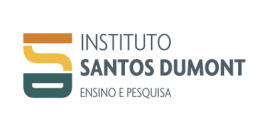 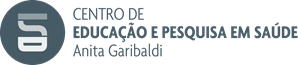 INSTITUTO SANTOS DUMONT CENTRO DE EDUCAÇÃO E PESQUISA EM SAÚDE ANITA GARIBALDIPROGRAMA DE RESIDÊNCIA MULTIPROFISSIONAL NO CUIDADO À SAÚDE DA PESSOA COM DEFICIÊNCIAREQUERIMENTO DE ISENÇÃO DA TAXA DE INSCRIÇÃO O candidato abaixo identificado, tendo em vista o Decreto Federal nº 6.593/2008, requer que lhe seja concedida a isenção da taxa de inscrição no Processo Seletivo 2018 para residência multiprofissional.DADOS PESSOAIS DO CANDIDATODADOS PESSOAIS DO CANDIDATODADOS PESSOAIS DO CANDIDATODADOS PESSOAIS DO CANDIDATONome completo:Nome completo:Nome completo:Nome completo:Nome completo da mãe:Nome completo da mãe:Nome completo da mãe:Nome completo da mãe:Estado civil:Data de nascimento:Naturalidade/UF:Naturalidade/UF:Nº do RG:Emissor/UF:Nº do CPF:Nº do CPF:Endereço residencial:Endereço residencial:Endereço residencial:Endereço residencial:Bairro:Cidade/UF:CEP:CEP:Telefone residencial:(    )Telefone celular:(    )Email:Email:Quantidade de pessoas que residem com o candidato:Quantidade de pessoas que residem com o candidato:Email:Email:FUNDAMENTAÇÃO DO PEDIDO:Declaro que estou inscrito no Cadastro Único para Programas Sociais do Governo Federal – CadÚnico, com o NIS abaixo, e que sou membro de família de baixa renda nos termos do Decreto Federal nº 6.135/2007.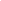 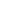 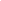 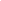 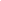 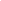 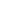 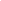 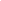 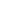 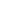 Número do NIS: FUNDAMENTAÇÃO DO PEDIDO:Declaro que estou inscrito no Cadastro Único para Programas Sociais do Governo Federal – CadÚnico, com o NIS abaixo, e que sou membro de família de baixa renda nos termos do Decreto Federal nº 6.135/2007.Número do NIS: FUNDAMENTAÇÃO DO PEDIDO:Declaro que estou inscrito no Cadastro Único para Programas Sociais do Governo Federal – CadÚnico, com o NIS abaixo, e que sou membro de família de baixa renda nos termos do Decreto Federal nº 6.135/2007.Número do NIS: FUNDAMENTAÇÃO DO PEDIDO:Declaro que estou inscrito no Cadastro Único para Programas Sociais do Governo Federal – CadÚnico, com o NIS abaixo, e que sou membro de família de baixa renda nos termos do Decreto Federal nº 6.135/2007.Número do NIS: O candidato declara, sob as penas da lei e da perda dos direitos decorrentes da sua inscrição, serem verdadeiras as informações, os dados e os documentos apresentados, prontificando-se a fornecer outros documentos comprobatórios, sempre que solicitados pela Comissão do Concurso Público.Em, ______ de ______________________ de _________. Assinatura do candidato: ________________________________________________________O candidato declara, sob as penas da lei e da perda dos direitos decorrentes da sua inscrição, serem verdadeiras as informações, os dados e os documentos apresentados, prontificando-se a fornecer outros documentos comprobatórios, sempre que solicitados pela Comissão do Concurso Público.Em, ______ de ______________________ de _________. Assinatura do candidato: ________________________________________________________O candidato declara, sob as penas da lei e da perda dos direitos decorrentes da sua inscrição, serem verdadeiras as informações, os dados e os documentos apresentados, prontificando-se a fornecer outros documentos comprobatórios, sempre que solicitados pela Comissão do Concurso Público.Em, ______ de ______________________ de _________. Assinatura do candidato: ________________________________________________________O candidato declara, sob as penas da lei e da perda dos direitos decorrentes da sua inscrição, serem verdadeiras as informações, os dados e os documentos apresentados, prontificando-se a fornecer outros documentos comprobatórios, sempre que solicitados pela Comissão do Concurso Público.Em, ______ de ______________________ de _________. Assinatura do candidato: ________________________________________________________